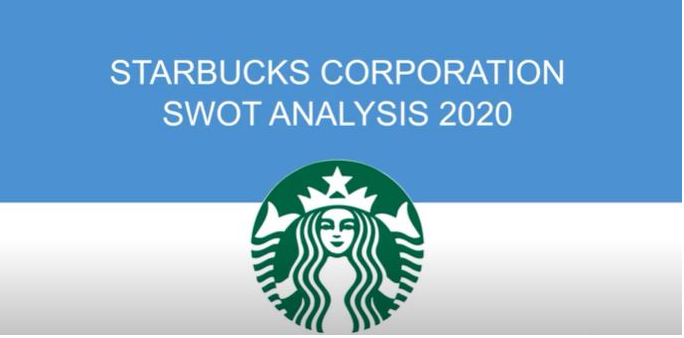 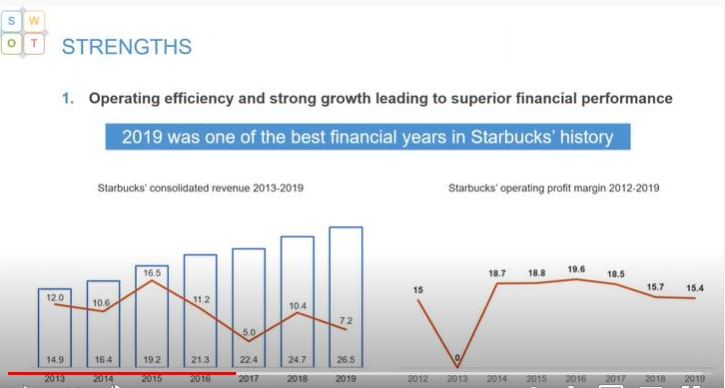 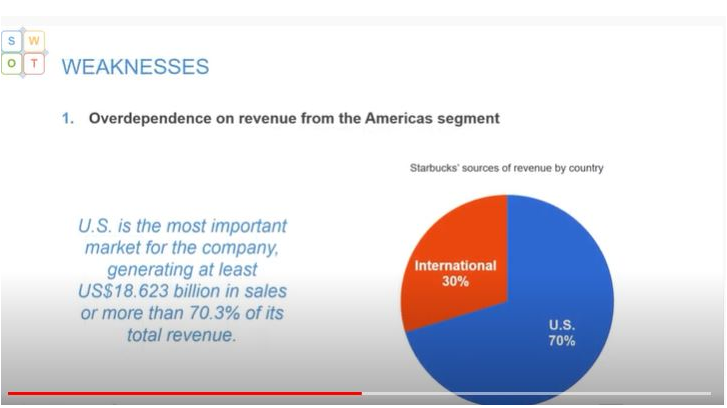 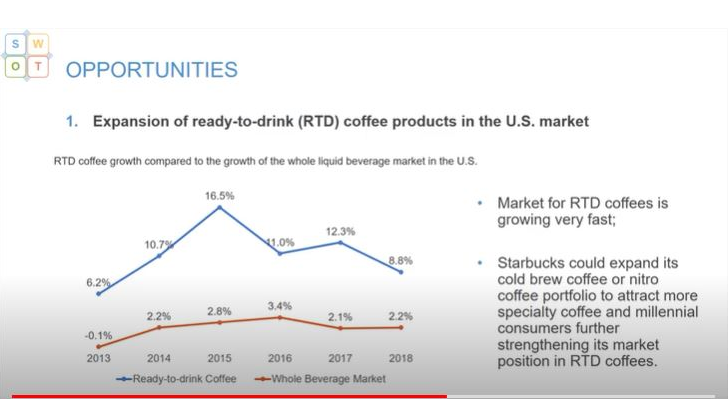 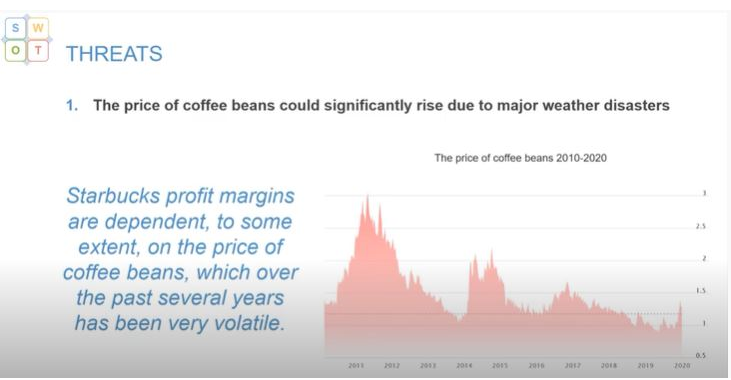 Modified from https://www.youtube.com/watch?v=3PAt7WsC5R4